Веселью нет пределаСегодня маленьких жителей «Звездного городка» встретила планета «Веселых детей». С ребятами была проведена конкурсная программа «В гостях у Смешинки». Разнообразие конкурсов определило разнообразие впечатлений. Восторг, радость, задор, азарт, - все это было на лицах наших маленьких «звездных» детей.Ведущий программы – хореограф СОШ №39 Браун О.В.. Музыкальный руководитель – Сексембаева Р.С..Развлекательная программа включала следующие конкурсы:«Угадай мелодию»«Танцуем вальс»«Танцы народов мира»«Музыкальные инструменты».Победителем стал отряд №8 «Солнышко». Воспитатель: Ажибаева Л.А..Также были определены призеры и номинанты конкурсной программы.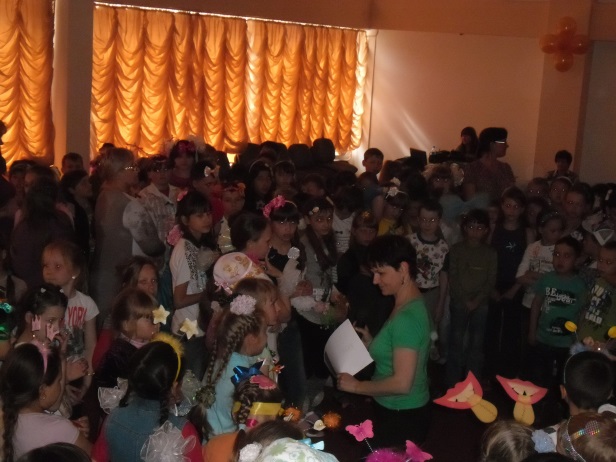 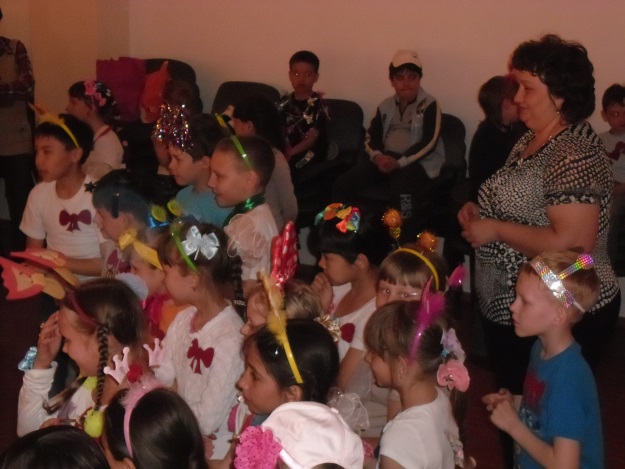 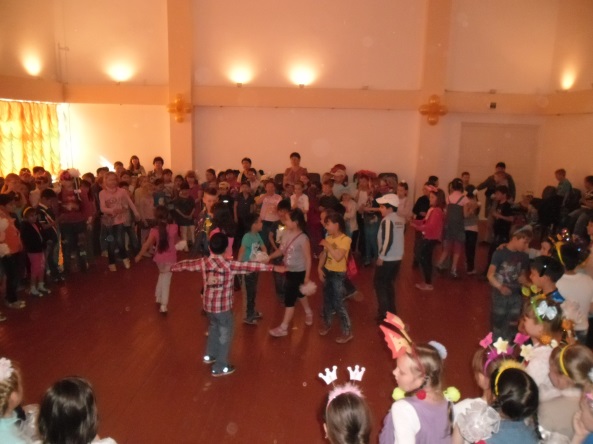 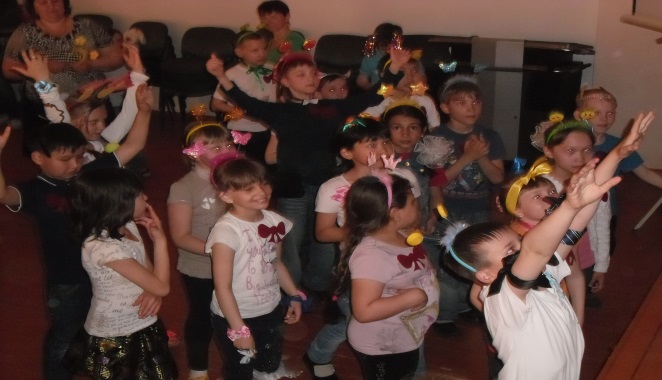 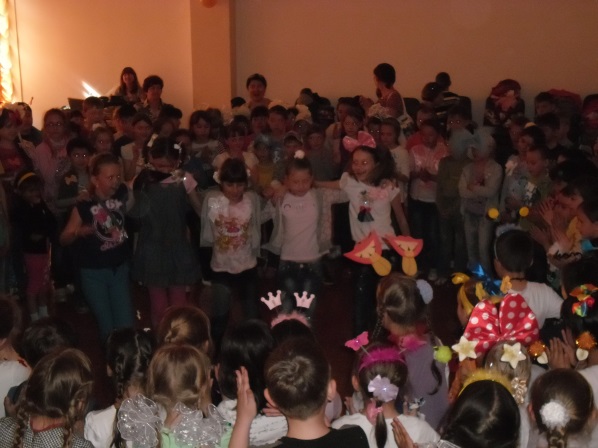 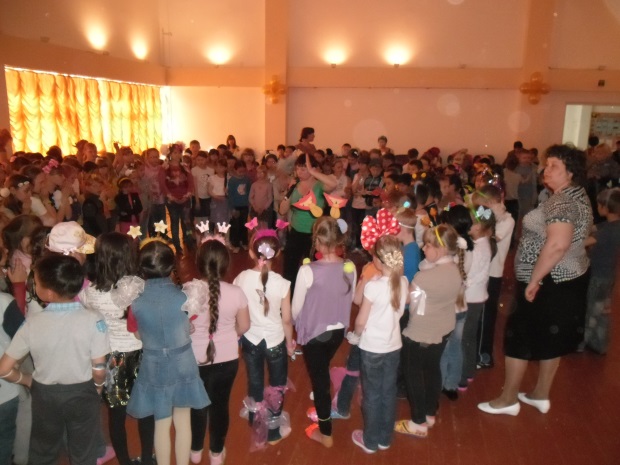 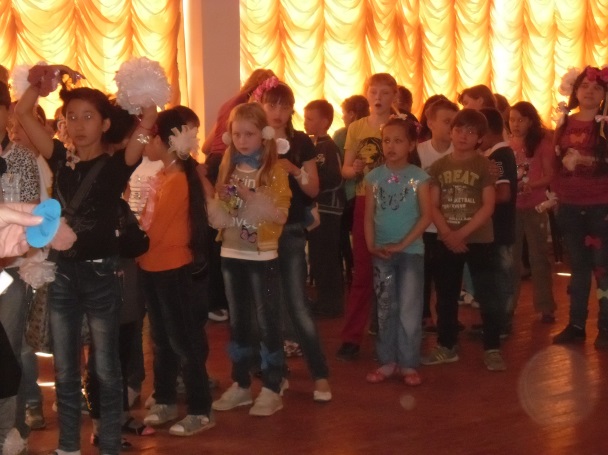 В завершении праздника подвели итоги конкурса «Всюду бантики», согласно которому все ребята, и мальчишки, и девчонки, должны иметь в наличии как можно больше бантиков. Отряды-победители определились большим количеством бантов.   .    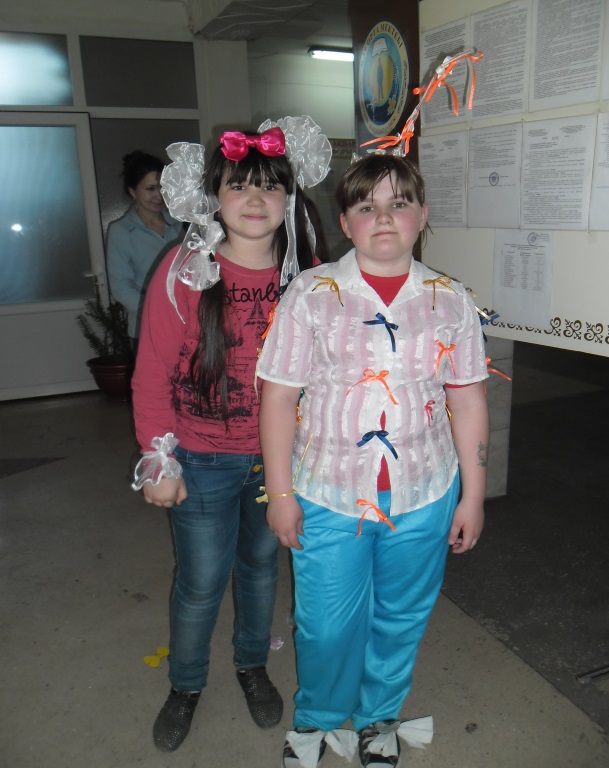 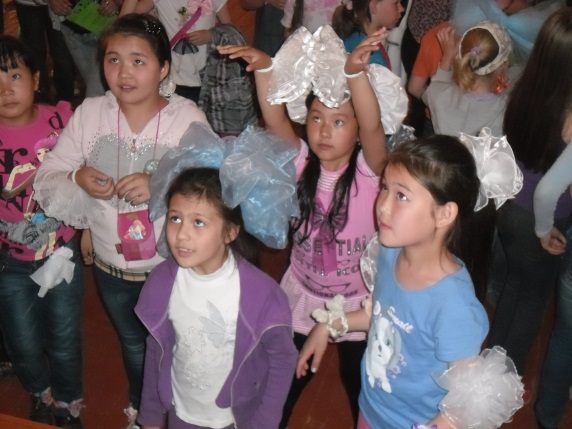 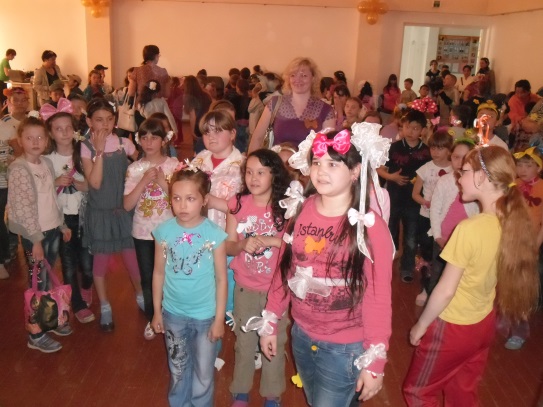 